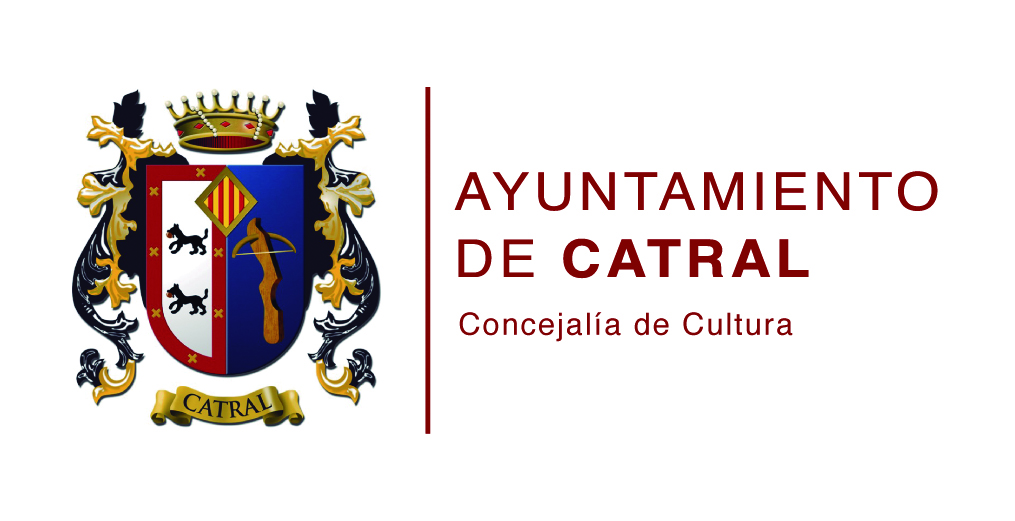 FICHA DE INSCRIPCIÓNPara el II Premio Relato Corto “Villa de Catral”.Esta ficha deberá ser cumplimentada por cada obra a concurso y enviada con la documentación requerida. Puede cumplimentarse con el ordenador.Datos del autor/aPersona de contactoDatos RelatoDeclaración de responsable (en el caso de menores de edad será el padre, madre y/o tutor/a) La obra presentada a concurso, titulada _________________________________________________ _________________________________________________________________ no es copia, adaptación, ni modificación de obra ajena, siendo responsable único/a ante cualquier responsabilidad que pudiera derivarse con relación al cumplimiento de las disposiciones en materia de Propiedad Intelectual sobre el  trabajo presentado al concurso.(Firma)Nombre:Dirección:C.P.:C.P.:Población:Provincia:CIF:Email:Web/otros:Nombre:Dirección:C.P.:C.P.:Población:Población:Provincia:Teléfono1:Teléfono2:Teléfono2:Email:Título: